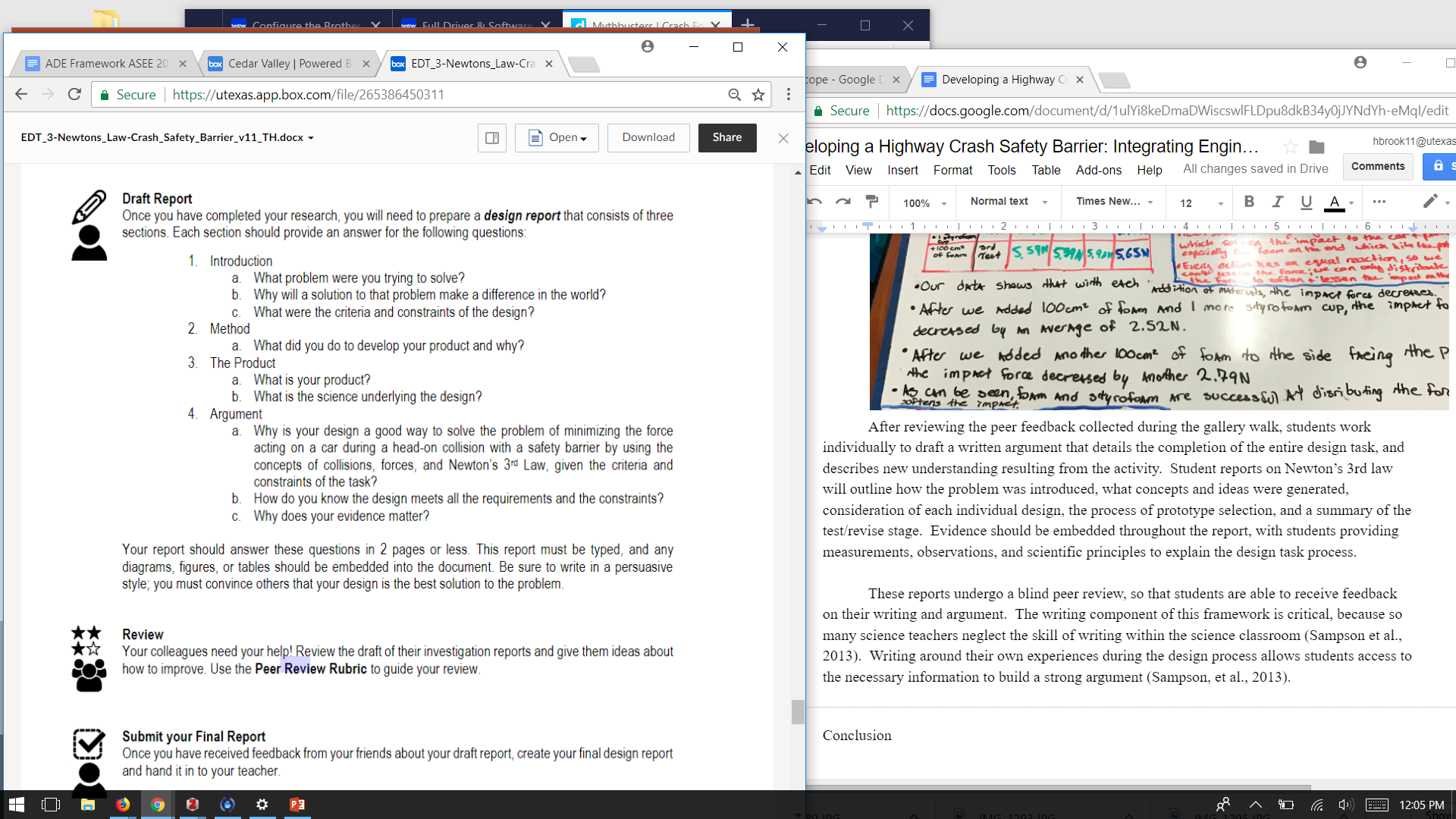 Guiding questions to help students complete the written argument